                                                                                                                                           УТВЕРЖДАЮ:                                                                                                                                           Заведующий  МАДОУ № 35                                                                                                                                            г. Апатиты 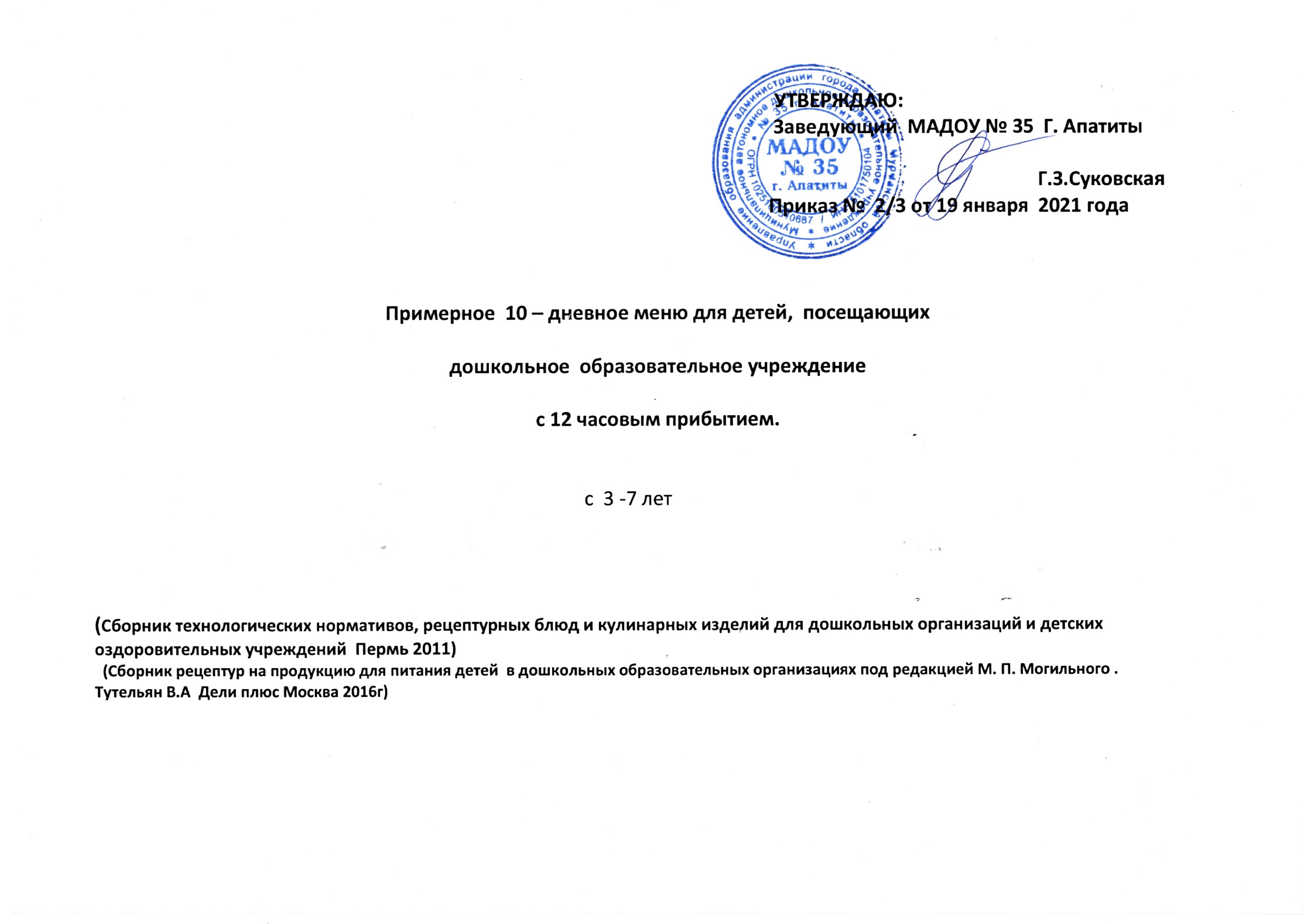                                                                                                                                            Дзержинского,21 (1 корпус)                                                                                                                                                                       Г.З.Суковская                                                                                                                                          Приказ №    2\3  от 19.01.2021 год      Примерное  10 – дневное меню для детей,  посещающих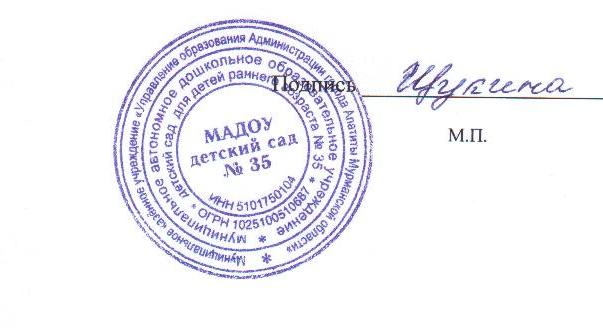 дошкольное  образовательное учреждениес 12 часовым прибытием.                                                                                                  с  3- 7 лет                                                                                                       1 корпус(Сборник технологических нормативов, рецептурных блюд и кулинарных изделий для дошкольных организаций и детских оздоровительных учреждений  Пермь 2011)  (Сборник рецептур на продукцию для питания детей  в дошкольных образовательных организациях под редакцией М. П. Могильного . Тутельян В.А  Дели плюс Москва 2016г)                                                                                                                                               7 день (вторник)№ Т.К.Наименование блюдаВыходНаименование продуктовВес в граммах бруттоВес вграммахнеттоБЖУКВ1В2ССаFе188ЗавтракОмлет натуральный200ЯйцоМасло слив.Молоко2 шт315080315010.56.3914.899.90,080,130,28117,040,72387Какао  с молоком (1 вар)200Какао пор.СахарМолокоВода0.215130700,215130702.60.4420.9100.00,020,050,4888,00,38493Бутерброд с сыром (1 вар)60Масло слив.ХлебСыр63818638163.15.1722.2150.80,0,30,020,006,40,26Итого завтрак:46016.212.057.9350.70,130,20,76211,441,36902-й завтракФрукты100Фрукты1001000,50,110,146,00,010,012,07,00.265Обед Свекольник.200Бульон мясной СвеклаКартофельМорковьЛук реп.Томат пастаСахарМасло рас.Сметана150808020205251015070701818525101.654.2211.288.550,060.032,7317,350,73242Бефстроганов из отварной говядины80Мясо говядинаМорковьЛук реп.Мука пшен.Масло слив.Сметана8018185510731515551011.569.1325.2202.70.350.050.0710.361.23297Каша гречневая рассыпчатая140Крупа гречн.Масло слив.4644661.697.1512.7153.80.080.043.9724.360.72Огурец соленый 50Огурец соленый70500.24-0.442.80.010.030.05-0.07403Компот из плодов сушеных200Плоды суш.Сахар151215120.320.221.890.50,010,000,216,345,37Хлеб ржаной50Хлеб ржаной50503.30.617.190.00,080,09-14,01,56Итого обед:72018.7621.388.48628.40.550.218.7685.259.3140658ПолдникПростоквашаГренкаИтого полдник:20050250ПростоквашаБатон20050200505.463.154.455.810.993.879.88.9124.3109.6135.4235.10,030,040,10,1500,050,220,7-10,71207,8143,80,10,482,7893УжинОвощи  в молочном соусе(1 вариант)220КартофельКапуста св.МорковьЛук реп.Зел.гор.Масло слив.Молоко120100401820440110903015154406.950.0432.5205.60.10.0513.045.30.96385Чай с  молоком200Чай- заваркаСахарМолоко0.5151200.5151200.000.0015.261.00,000,000,001,420,54429Булочка «Домашняя»80Мука пшеничнаяСахарМасло раст.ДрожжиВода701060.1360701060.13606.456.1615.5182.20,060,020,008,420,83Итого ужин:50013.415.263.2448.80.070.0713.055.142.33Итого за день:53.660.99252.81795.50.950.8551.7615.060.8